13.06.2017											           № 695						г. СевероуральскО внесении изменений в муниципальную программу Североуральского городского округа «Развитие жилищно-коммунального хозяйства и транспортного обслуживания населения, повышение энергетической эффективности и охрана окружающей среды в Североуральском городском округе» на 2014-2020 годы, утвержденную постановлением Администрации Североуральского городского округа от 07.11.2013 № 1581Руководствуясь Федеральным законом от 06 октября 2003 года № 131-ФЗ «Об общих принципах организации местного самоуправления в Российской Федерации», постановлением Правительства Российской Федерации от 10.02.2017 № 169 «Об утверждении Правил предоставления и распределения субсидий из федерального бюджета бюджетам субъектов Российской Федерации на поддержку государственных программ субъектов Российской Федерации и муниципальных программ формирования современной городской среды», Уставом Североуральского городского округа, постановлением Администрации Североуральского городского округа от 02.09.2013 № 1237 «Об утверждении Порядка формирования и реализации муниципальных программ Североуральского городского округа», с целью включения в муниципальную программу мероприятий по организации работ по благоустройству дворовых и общественных территорий в рамках реализации приоритетного проекта «Формирование комфортной городской среды» на 2017 год, а также в целях устранения замечаний выявленных в ходе проведения экспертизы проекта муниципальной программы, указанных в заключение Контрольно-счетной палаты Североуральского городского округа от 07.06.2017 №124-17 Администрация Североуральского городского округаПОСТАНОВЛЯЕТ:1. Внести в муниципальную программу Североуральского городского округа «Развитие жилищно-коммунального хозяйства и транспортного обслуживания населения, повышение энергетической эффективности и охрана окружающей среды в Североуральском городском округе» на 2014-2020 годы, утвержденную постановлением Администрации Североуральского городского округа                               от 07.11.2013 № 1581, в редакции от 26 мая 2017 года (далее – Программа), следующие изменения:1) в паспорте Программы  строку «Перечень основных целевых показателей муниципальной программы» между абзацами первым и вторым «Обеспеченность дворовых территорий детскими игровыми и спортивными площадками;» и «доля населения, обеспеченного комфортными условиями проживания при реализации мероприятий Программы от численности населения, проживающего на территории Североуральского городского округа;» дополнить абзацами следующего содержания: «количество благоустроенных дворовых территорий в рамках реализации приоритетного проекта «Формирование комфортной городской среды»; количество благоустроенных общественных территорий в рамках реализации приоритетного проекта «Формирование комфортной городской среды»;».2) в паспорте Программы строку «Объем финансирования муниципальной программы по годам реализации, тыс. рублей» изложить в следующей редакции:«ВСЕГО: 1 154 832,26259 тыс. рублей, в т.ч. из средств местного бюджета 630 987,87881 тыс. рублей, в т.ч. по годам реализации программы:в 2014 году – 92 792,80000 тыс. рублей;в 2015 году – 126 635,26000 тыс. рублей;в 2016 году – 117 147,57339 тыс. рублей;в 2017 году – 86 401,94542 тыс. рублей;в 2018-2020 годах – 208 010,3 тыс. рублей»;из средств областного бюджета всего 336 388,11326 тыс. рублей, в т.ч. по годам реализации программы:в 2014 году – 109 216,10000 тыс. рублей;в 2015 году – 135 104,30000 тыс. рублей;в 2016 году – 81 477,35126 тыс. рублей;в 2017 году – 8 656,16200 тыс. рублей;в 2018-2020 годах – 1 934,20000 тыс. рублей»;из средств федерального бюджета всего 187 456,27052 тыс. рублей, в т.ч. по годам реализации программы:в 2014 году – 81818,00000 тыс. рублей;в 2015 году – 86 499,60000 тыс. рублей;в 2016 году – 17 997,66293 тыс. рублей;в 2017 году – 1 141,00759 тыс. рублей;в 2018-2020 годах – 0,0 тыс. рублей».3) первый абзац Раздела 1 «Характеристика и анализ текущего состояния сферы жилищно-коммунального хозяйства Североуральского городского округа» изложить в следующей редакции:«Администрация Североуральского городского округа формирует свои цели и задачи с учетом целевых ориентиров и задач развития территории Североуральского городского округа и Свердловской области в целом на среднесрочную перспективу, определенных Указом Президента Российской Федерации от 07.05.2012 № 600 «О мерах по обеспечению граждан Российской Федерации доступным и комфортным жильем и повышению качества жилищно-коммунальных услуг», Стратегией социально-экономического развития Уральского федерального округа на период до 2020 года, утвержденной Распоряжением Правительства Российской Федерации от 06.10.2011 № 1757-р, Стратегией социально-экономического развития Свердловской области на 2016-2030 годы, утвержденной Законом Свердловской области от 21.12.2015 № 151-ОЗ «О стратегии социально-экономического развития Свердловской области на 2016-2030 годы», Стратегией социально-экономического развития Свердловской области на период до 2020 года, утвержденной постановлением Правительства Свердловской области от 27.08.2008 № 873-ПП «О Стратегии социально-экономического развития Свердловской области на период до 2020 года», Постановлением Правительства Свердловской области от 30.08.2016 № 595-ПП «Об утверждении плана мероприятий по реализации Стратегии социально-экономического развития Свердловской области на 2016-2020 годы», Постановлением Правительства Свердловской области от 29.10.2013 № 1330-ПП «Об утверждении государственной программы Свердловской области «Развитие жилищно-коммунального хозяйства и повышение энергетической эффективности в Свердловской области до 2024 года» и Программой социально-экономического развития Североуральского городского округа на 2008-2031 годы, утвержденной Решением Думы Североуральского городского округа от 05.12.2007 № 129.».4) Раздел 1. «Характеристика и анализ текущего состояния сферы жилищно-коммунального хозяйства Североуральского городского округа» после подраздела «Благоустройство»  дополнить новым подразделом «Организация работ по благоустройству дворовых и общественных территорий в рамках реализации приоритетного проекта «Формирование комфортной городской среды» в Североуральском городском округе» следующего содержания:«Организация работ по благоустройству дворовых и общественных территорий в рамках реализации приоритетного проекта «Формирование комфортной городской среды» в Североуральском городском округеВ Североуральском городском округа в период 2015 - 2016 годов Администрацией Североуральского городского округа в сотрудничестве с Общественной палатой Североуральского городского округа проведено комплексное исследование парков и общественных зеленых территорий. Исследование показало, что горожанам не хватает больших городских площадок и площадей, мест отдыха. Североуральцы мечтают об обустроенных пешеходных улицах, о новых общегородских парках и зеленых скверах внутри микрорайонов, об открытых физкультурных площадках, о бульварах и аллеях, наполненных зеленью и имеющих все необходимое для проведения интересного досуга. Необходимо планомерно повышать качество и уровень благоустройства парков и скверов, зон отдыха в городе и поселках, обеспечить организацию современного озеленения этих территорий.В ходе реализации приоритетного проекта «Формирование комфортной городской среды» будет выполнен комплекс мероприятий по благоустройству отобранной с участием горожан общественной территории, имеющей общегородское значение для организации комфортного отдыха и проведения общегородских мероприятий.Большое значение в благоустройстве города имеют дворовые территории многоквартирных домов. От уровня благоустройства дворовых территорий зависит качество жизни граждан.На территории Североуральского городского округа значительное количество покрытий дворовых территорий, внутриквартальных проездов, тротуаров требует ремонта или полной замены покрытий. Рост численности парка индивидуальных легковых машин обозначил потребность в обустройстве дворовых территорий автомобильными парковками. Есть потребность в установке детского игрового оборудования, суммарная площадь детский игровых площадок в Североуральском городском округе порядка 400  тысяч квадратных метров, из которых поквартально (1 комплекс малых архитектурных форм примерно на 6 дворов)  охвачено в общей сложности 30 дворов, что составляет порядка 210 тысяч квадратных метров. В целях повышения уровня благоустройства территории Североуральского городского округа необходимо продолжить выполнение мероприятий по благоустройству дворовых территорий многоквартирных домов исходя из минимального и дополнительного перечня таких работ, а также благоустройству общественных пространств с учетом комплексного подхода.Учитывая необходимость комплексного подхода к решению проблем в сфере благоустройства, оптимальным вариантом, позволяющим выявить и решить проблемы в указанной сфере, является использование программно-целевого метода бюджетного планирования.Применение программно-целевого метода позволит поэтапно осуществлять комплексное благоустройство дворовых территории многоквартирных домов и общественных пространств с учетом мнения граждан, а именно:улучшить содержание объектов благоустройства, зеленых насаждений и в целом внешнего облика города и поселков;благоустроить общественное пространство.В рамках реализации приоритетного проекта «Формирование комфортной городской среды» предусмотрены два направления в сфере благоустройства территории Североуральского городского округа:благоустройство дворовых территорий многоквартирных домов;благоустройство мест общего пользования.Реализация мероприятий по благоустройству дворовых территорий многоквартирных домов осуществляется в соответствии с минимальным и дополнительным перечнем работ по благоустройству.Нормативная стоимость (единичные расценки) работ по благоустройству дворовых территорий, входящих в состав минимального и дополнительного перечня таких работ, определяется индивидуально по каждому мероприятию, по результатам конкурсных процедур, на основании сметных расчетов, спецификаций.Трудовое участие заинтересованных лиц в реализации мероприятий по благоустройству дворовых территорий многоквартирных домов рекомендуется проводить в форме субботников, окрашивании элементов благоустройства, высадке растений, создании клумб.Организация трудового участия осуществляется заинтересованными лицами в соответствии с решением общего собрания собственников МКД, собственников иных зданий и сооружений, расположенных в границах дворовой территории, подлежащей благоустройству, оформленным соответствующим протоколом.В качестве документов (материалов), подтверждающих трудовое участие могут быть представлены отчет подрядной организации о выполнении работ, включающей информацию о проведении мероприятия с трудовым участием граждан, отчет совета многоквартирного дома, лица, управляющего многоквартирным домом о проведении мероприятия с трудовым участием граждан. При этом, рекомендуется в качестве приложения к такому отчету представлять фото-, видеоматериалы, подтверждающие проведение мероприятия с трудовым участием граждан.Общественные пространства формируются из числа наиболее посещаемых территорий общего пользования населенного пункта (центральная улица, площадь, набережная и др.).Мероприятия по благоустройству общественных пространств могут включать в себя:обустройство зон отдыха, в том числе озеленение, уход за существующими посадками на территориях населенных пунктов Североуральского городского округа;приведение в надлежащее состояние покрытия тротуаров и проездов населенных пунктов Североуральского городского округа;благоустройство к празднованию памятной даты (дата основания муниципального образования, иные события, имеющие особое историческое значение для становления и развития муниципального образования).Проведение мероприятий по благоустройству дворовых территорий многоквартирных домов и мест общего пользования должно осуществляться с учетом необходимости обеспечения физической, пространственной и информационной доступности зданий, сооружений, дворовых и общественных территорий для инвалидов и других маломобильных групп населения. Реализация мероприятий по благоустройству дворовых и общественных территорий в рамках реализации приоритетного проекта «Формирование комфортной городской среды» в Североуральском городском округе  осуществляется в несколько этапов:1. Рассмотрение и оценка предложений заинтересованных лиц о включении в муниципальную программу «Развитие жилищно-коммунального хозяйства и транспортного обслуживания населения, повышение энергетической эффективности и охрана окружающей среды» мероприятий по организации работ по благоустройству дворовых территорий многоквартирных домов в 2017 году, осуществляется в соответствии с Порядком и сроками представления, рассмотрения и оценки предложений о включении дворовой территории в муниципальную программу, мест общего пользования, а также Порядком и сроками представления, рассмотрения и оценки предложений о включении общественной территории, подлежащей благоустройству в 2017 году, в муниципальную программу, утвержденными правовым актом Администрации Североуральского городского округа. 2. Адресный перечень дворовых территорий многоквартирных домов и мест общего пользования определяются в соответствии с требованием постановления Правительства Российской Федерации от 10.02.2017 № 169 «Об утверждении Правил предоставления и распределения субсидий из федерального бюджета бюджетам субъектов Российской Федерации на поддержку обустройства мест массового отдыха населения (городских парков) в 2017 году», на основании решения общественной комиссии, по результатам общественных обсуждений.Общественные обсуждения проекта муниципальной программы «О внесении изменений в муниципальную программу Североуральского городского округа «Развитие жилищно-коммунального хозяйства и транспортного обслуживания населения, повышение энергетической эффективности и охрана окружающей среды в Североуральском городском округе» с включением мероприятий по благоустройству дворовых и общественных территорий в рамках реализации приоритетного проекта «Формирование комфортной городской среды» в Североуральском городском округе на 2017 год проводятся в соответствии с порядком формирования и реализации муниципальных программ Североуральского городского округа.3. Дизайн-проект благоустройства каждой дворовой территории много квартирных домов, а также дизайн-проект благоустройства мест общего пользования, на которых планируется благоустройство в 2017 году, подлежит обсуждению с заинтересованными лицами.Дизайн-проект включает в себя текстовое и визуальное описание проекта благоустройства, в том числе концепцию проекта и перечень (в том числе визуализированный) элементов благоустройства, предполагаемых к размещению на соответствующей территории.Содержание дизайн-проекта зависит от вида и состава планируемых работ. Дизайн-проект может быть подготовлен в виде проектно-сметной документации или в упрощенном виде - изображения дворовой территории с описанием работ и мероприятий, предлагаемых к выполнению».5) в приложении № 1 к Программе строки 4, 4.1., 4.2., 26, 28, 29 изложить в следующей редакции:6) приложение № 2 к Программе изложить в новой редакции (прилагается).2. Опубликовать настоящее постановление на официальном сайте Администрации Североуральского городского округа.И. о. Главы АдминистрацииСевероуральского городского округа					  И.И. Достовалова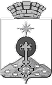 АДМИНИСТРАЦИЯ СЕВЕРОУРАЛЬСКОГО ГОРОДСКОГО ОКРУГАПОСТАНОВЛЕНИЕ«№ строкиНаименование цели (целей) и задач, целевых показателейЕдиница измеренияЗначение целевого показателя реализации муниципальной программыЗначение целевого показателя реализации муниципальной программыЗначение целевого показателя реализации муниципальной программыЗначение целевого показателя реализации муниципальной программыЗначение целевого показателя реализации муниципальной программыЗначение целевого показателя реализации муниципальной программыЗначение целевого показателя реализации муниципальной программыИсточник значений показателей№ строкиНаименование цели (целей) и задач, целевых показателейЕдиница измерения2014 год2015 год2016 год2017 год2018 год2019 год2020 годИсточник значений показателей4Целевой показатель 1: Обеспеченность дворовых территорий  детскими игровыми и спортивными площадками  ед.4813167700Отчетные данные ОМС4.1.Целевой показатель 1.1.:Количество благоустроенных  дворовых территорий в рамках реализации приоритетного проекта "Формирование  комфортной городской среды"ед. - --2---Предоставленные  управляющими организациями проекты4.2.Целевой показатель 1.2.:Количество благоустроенных  общественных территорий в рамках реализации приоритетного проекта "Формирование  комфортной городской среды"ед. - --1---Проект26Целевой показатель 14: Доля квартир, оборудованных приборами учета, от общего количества квартир многоквартирных домов, подлежащих оборудованию приборами учета %4050551424,227,227,2Отчетные данные ОМС28Целевой показатель 15:Доля модернизированных сетей уличного освещения, от общей протяженности сетей уличного освещения%7,222,826,722,610,612,112,1Отчетные данные ОМС29Целевой показатель 16:Доля модернизированных сетей передачи энергоресурсов, от общей протяженности сетей передачи энергоресурсов%1,9008,112,312,30Отчетные данные ОМС»